О внесении изменений в постановление Администрациигорода Когалыма от 25.07.2022 №1662В соответствии с Федеральными законами от 24.11.1995 №181-ФЗ                      «О социальной защите инвалидов в Российской Федерации», от 27.07.2010 №210-ФЗ «Об организации предоставления государственных и муниципальных услуг», постановлением Правительства Российской Федерации от 26.03.2016 №236 «О требованиях к предоставлению в электронной форме государственных и муниципальных услуг», в целях приведения муниципального нормативного правового акта в соответствие с действующим законодательством:1. В приложение к постановлению Администрации города Когалыма                 от 25.07.2022 №1662 «Об утверждении административного регламента предоставления муниципальной услуги «Организация отдыха детей в каникулярное время» (далее – Регламент) внести следующие изменения:1.1. в разделе 2 «Стандарт предоставления муниципальной услуги» Регламента:1.1.1. пункт 2.11 после абзаца третьего дополнить абзацем следующего содержания:«Основания для приостановления предоставления муниципальной услуги отсутствуют.»;1.1.2. пункт 2.17 после абзаца третьего дополнить абзацем следующего содержания: «На указанных транспортных средствах должен быть установлен опознавательный знак «Инвалид» и информация об этих транспортных средствах должна быть размещена в государственной информационной системе «Единая централизованная цифровая платформа в социальной сфере».».1.2. абзац четвертый пункта 3.7 раздела 3 «Состав, последовательность и сроки выполнения административных процедур (действий), требования к порядку их выполнения, в том числе особенности выполнения административных процедур в электронной форме, а также особенности выполнения административных процедур в многофункциональных центрах» Регламента изложить в следующей редакции:«уведомление о приеме и регистрации заявления и иных документов, необходимых для предоставления муниципальной услуги, содержащее сведения о факте приема заявления и документов, необходимых для предоставления муниципальной услуги, и начале процедуры предоставления муниципальной услуги, а также сведения о дате и времени окончания предоставления муниципальной услуги либо мотивированный отказ в приеме документов, необходимых для предоставления муниципальной услуги;».1.3. в разделе 5 «Досудебный (внесудебный) порядок обжалования решений и действий (бездействия) органа, предоставляющего муниципальную услугу, а также их должностных лиц, муниципальных служащих» Регламента:1.3.1. в пункте 5.2:1.3.1.1. в подпунктах б), д), ж), и) слова «государственных или» исключить; 1.3.1.2. в подпункте ж) после слов «его должностного лица,» дополнить словами «многофункционального центра, работника многофункционального центра,»;1.3.2. абзац второй пункта 5.10 изложить в следующей редакции:«В случае обжалования отказа Уполномоченного органа, многофункционального центра в приеме документов у Заявителя либо в исправлении допущенных опечаток и ошибок или в случае обжалования заявителем нарушения установленного срока таких исправлений жалоба рассматривается в течение 5 рабочих дней со дня ее регистрации.».1.4. абзац третий пункта 6.4 раздела 6 «Особенности выполнения административных процедур (действий) в многофункциональных центрах» Регламента изложить в следующей редакции:«устанавливает личность заявителя на основании паспорта гражданина Российской Федерации и иных документов, удостоверяющих личность заявителя, в соответствии с законодательством Российской Федерации либо устанавливает личность заявителя, проводит его идентификацию, аутентификацию с использованием информационных систем, указанных в частях 10 и 11 статьи 7 Федерального закона от 27.07.2010 №210-ФЗ, а также проверяет соответствие копий представляемых документов (за исключением нотариально заверенных) их оригиналам;».2. Управлению образования Администрации города Когалыма (А.Н.Лаврентьева) направить в юридическое управление Администрации города Когалыма текст постановления, его реквизиты, сведения об источнике официального опубликования в порядке и сроки, предусмотренные распоряжением Администрации города Когалыма от 19.06.2013 №149-р «О мерах по формированию регистра муниципальных нормативных правовых актов Ханты-Мансийского автономного округа – Югры», для дальнейшего направления в Управление государственной регистрации нормативных правовых актов Аппарата Губернатора Ханты-Мансийского автономного округа - Югры.3. Опубликовать настоящее постановление в газете «Когалымский вестник» и сетевом издании «Когалымский вестник»: KOGVESTI.RU. Разместить настоящее постановление на официальном сайте Администрации города Когалыма в информационно-телекоммуникационной сети Интернет (www.admkogalym.ru).4. Контроль за выполнением постановления возложить на заместителя главы города Когалыма Л.А.Юрьеву.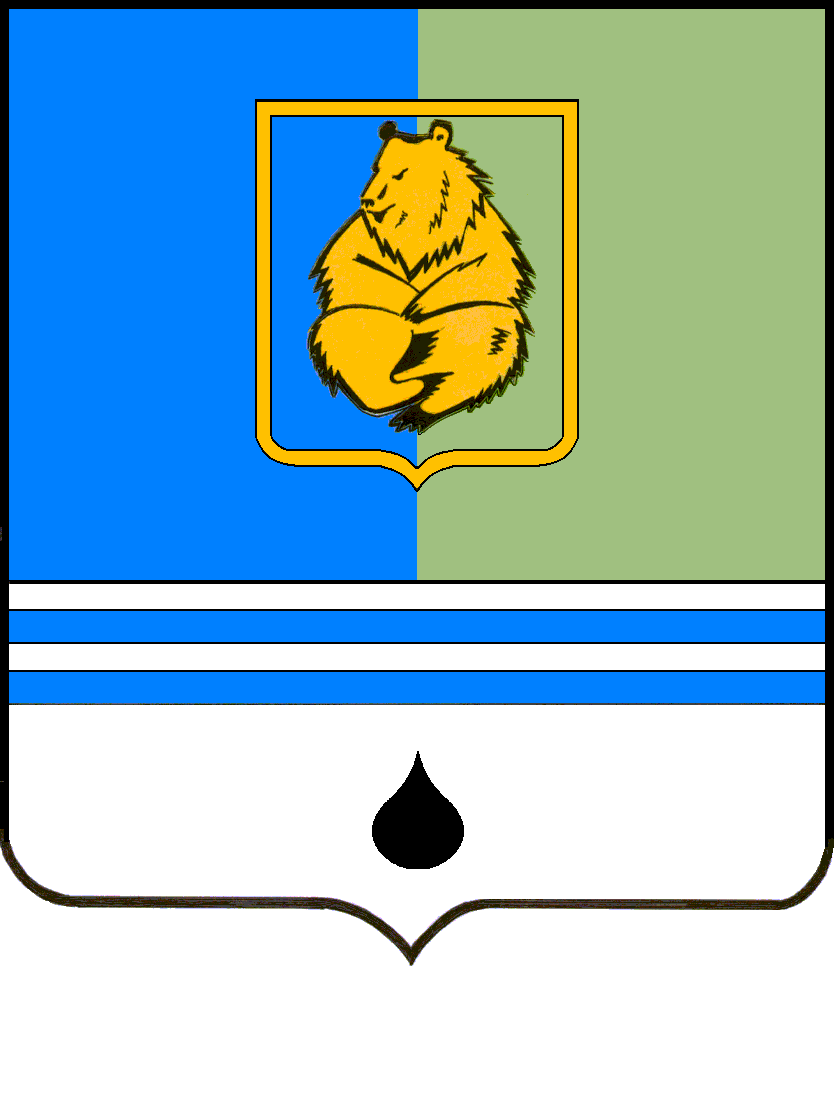 ПОСТАНОВЛЕНИЕАДМИНИСТРАЦИИ ГОРОДА КОГАЛЫМАХанты-Мансийского автономного округа - ЮгрыПОСТАНОВЛЕНИЕАДМИНИСТРАЦИИ ГОРОДА КОГАЛЫМАХанты-Мансийского автономного округа - ЮгрыПОСТАНОВЛЕНИЕАДМИНИСТРАЦИИ ГОРОДА КОГАЛЫМАХанты-Мансийского автономного округа - ЮгрыПОСТАНОВЛЕНИЕАДМИНИСТРАЦИИ ГОРОДА КОГАЛЫМАХанты-Мансийского автономного округа - Югрыот [Дата документа]от [Дата документа]№ [Номер документа]№ [Номер документа]ДОКУМЕНТ ПОДПИСАН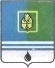 ЭЛЕКТРОННОЙ ПОДПИСЬЮСертификат  [Номер сертификата 1]Владелец [Владелец сертификата 1]Действителен с [ДатаС 1] по [ДатаПо 1]